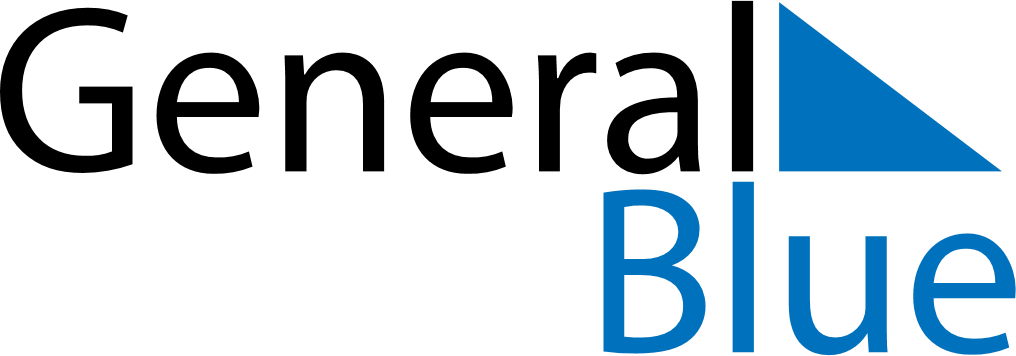 June 2030June 2030June 2030June 2030JapanJapanJapanMondayTuesdayWednesdayThursdayFridaySaturdaySaturdaySunday11234567889101112131415151617181920212222232425262728292930